Число вакантных мест в МБОУ СОШ с. Крутое в 2012-2013 учебном году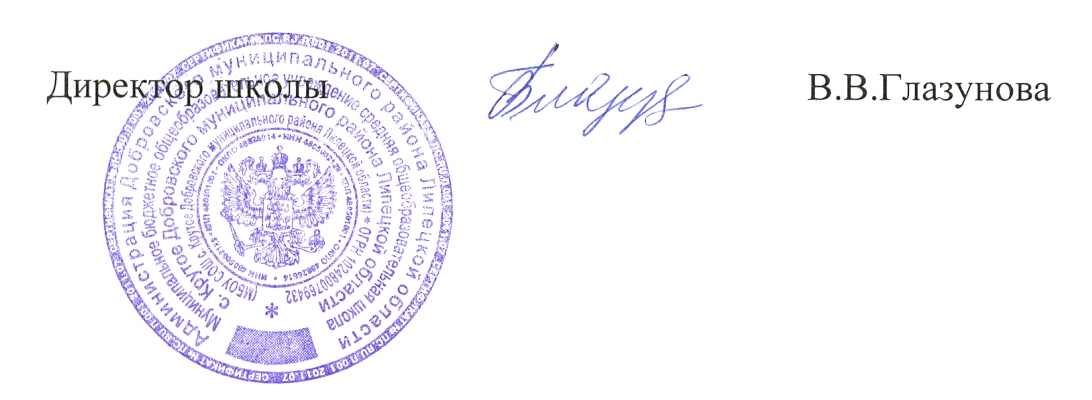 Класс Кол-во человек в базовой школеЧисло вакантных местКол-во человек в Ратчинском филиалеЧисло вакантных мест18109112117614313512849751554810106144146717171381535159171101010137111081316078102